ROTINA DO TRABALHO PEDAGÓGICO PARA SER REALIZADA  EM DOMICÍLIO (BII-C) - Prof.ª Tatiana > Data:20/09 à 24/09 de 2021Creche Municipal “Maria Silveira Mattos”     OBS: Não esqueçam de registrar os momentos com fotos ou pequenos vídeos e enviar para a professora.SEGUNDA-FEIRATERÇA-FEIRAQUARTA-FEIRAQUINTA-FEIRASEXTA-FEIRA*** BERÇÁRIO II-C*Hora da música: Mestre André / Galinha Pintadinha.https://www.youtube.com/watch?v=bIKo 3BGfWvA*Atividade:  Brincando de encaixe com legos ou vasilhas plásticas.*Objetivo:  Estimular o raciocínio, coordenação motora e percepção.(TS) (ET)*Desenvolvimento:  Em um cantinho apropriado disponibilize legos ou vasilhas plásticas e dê para a criança brincar à vontade. Após brincar incentive ela a guardar.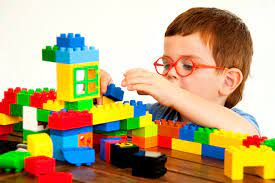 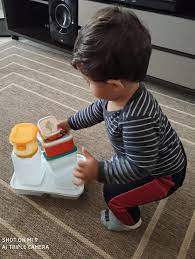 *** BERÇÁRIO II-C*Hora da história:  Gildo/Silvana Rando.https://www.youtube.com/watch?v=Bb9zO4FfHCg*Objetivo:  Apreciar e aumentar interesse pelas histórias, desenvolver imaginação e fala.  (EF)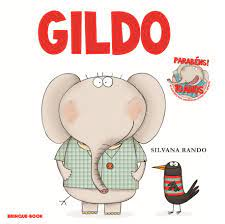 *** BERÇÁRIO II-C*Hora da música:  Sapo cururu/Galinha Pintadinha.https://www.youtube.com/watch?v=Zrx mULA 9Ug*Atividade:   Jogo de boliche*Objetivo: Noção de espaço, relação número e quantidade, coordenação motora, raciocínio lógico, concentração. (TS) (ET) (CG) (EO)*Desenvolvimento:  Nesta atividade precisaremos de cinco garrafas pets e uma bola. Convide a criança para posicionar as garrafas e arremessar a bolinha no chão em direção às garrafas.Conte a quantidade de garrafas  derrubada pela criança. Estimule ela a contar também.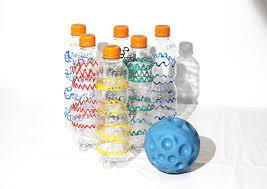 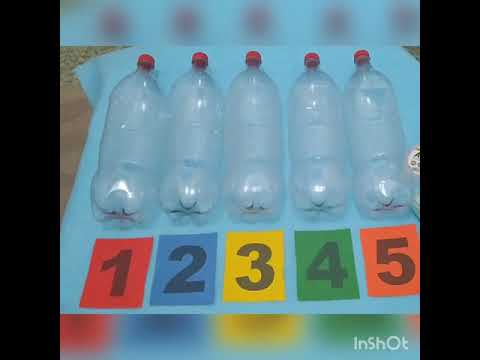 *** BERÇÁRIO II-C*Hora da História:  Quando me sinto sozinho/Trace Moroney.https://www.youtube.com/watch?v=AY1 lrf DFw*Objetivo:  Apreciar e aumentar interesse pelas histórias, desenvolver imaginação e fala. Reconhecer o sentimento de estar sozinho. (EF) (EO)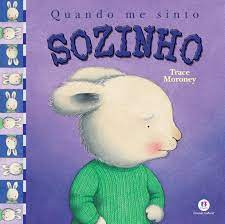 *** BERÇÁRIO II-C*Hora da música:   Sambalelê/Galinha Pintadinha.https://www.youtube.com/watch?v=zKOubVELVNw*Atividade:  Bolinha de sabão.  *Objetivo: Promover sensação de bem estar,coordenação motora e visual. Percepção e atenção.(TS) (ET) (CG) (EO)*Desenvolvimento:  Corte uma garrafa pet pequena ao meio. Na parte com formato de copinho misture uma pequena quantidade de água e detergente. Pronto, agora é só assoprar dentro da parte maior e fazer suas bolinhas.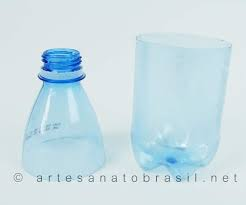 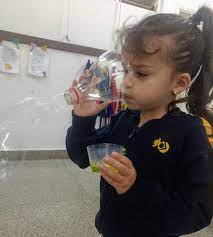 